Implementing the Regional Action Framework on Civil Registration and Vital Statistics in Asia and the PacificNational Progress Update TemplateDear National CRVS Focal Point,The AssignmentAs part of the reporting structure of the Regional Action Framework on Civil Registration and Vital Statistics (CRVS) in Asia and the Pacific (in the following referred to as the “Regional Action Framework” or RAF), by the end of 2015, members and associate members are required to submit a baseline report to the ESCAP Secretariat through their designated national focal point. Further, the Regional Action Framework specifies that the content of this report will be as follows:Most recent nationally representative baseline data for each target;The national target value for each target;A progress report on CRVS improvement activities;The report of any comprehensive assessment conducted in the country, where available;Any national CRVS strategy, where available. How to CompleteThe present document is intended to facilitate the compilation of national data and inputs for this baseline report. You are invited to complete the following questionnaire in consultation with your respective national CRVS counterparts, or, in case one exists, through your national coordination mechanism. To assist with completing the template, please refer to the Regional Action Framework on Civil Registration and Vital Statistics (CRVS) in Asia and the Pacific; as well as the Guidelines for setting and monitoring the goals and targets of the Regional Action Framework on Civil Registration and Vital Statistics in Asia and the Pacific.We encourage you to provide quantitative data as far as possible and supplement with qualitative data/information. We are conscious that not all countries will be available to produce baseline data for all of the 15 targets.How will the results be used?All inputs provided will feed into the regional synthesis report which will be presented to the Commission during its seventy second session in May 2016. Thus, your inputs are critical for elucidating the evaluations made and actions taken to improve CRVS systems in your respective country to date and to provide a starting point for identifying remaining key gaps and issues and what plans are in place to address them. At a national level this process can provide the empirical evidence to support the mobilization of national resources and, if relevant, be a basis for donor support. The questionnaire comprises 33 questions. Questions 1 - 5 assesses the extent to which countries have undertaken the specific implementation steps of the Regional Action Framework, which includes aspects such as establishing a CRVS coordination mechanism and conducting a comprehensive assessment. Questions 6-29 relate to national target setting and the supporting baseline data used for setting the national target values and questions 30- 33 focus on any additional national targets, if applicable.As outlined in the Regional Action Framework, countries with existing similar progress reporting structures may provide their reports arranged as those structures allow, for example as part of their national CRVS strategy.Please submit the completed forms, in electronic format (ideally in a Microsoft Word format) to the ESCAP secretariat at stat.unescap@un.org, copying Tanja Sejersen and Wannaporn Sridama of the ESCAP secretariat at sejersent@un.organdsridamaw@un.orgby 15 December 2015.  Any questions or comments can be referred to Tanja Sejersen. 	Instructions: The Regional Action Framework (RAF) outlines a series of steps to be undertaken by each country as part of its implementation. This section of the questionnaire assesses the progress made by your country with respect to the implementation of those steps. Please provide as many details as possible and attach any further relevant documentation. Has your country established a National CRVS coordination mechanism?Who are the members of the National CRVS coordination mechanism?Has your country conducted a standards-based comprehensive assessment of CRVS?If answered “Yes” to question 3, has the assessment been accepted/endorsed by your government? Please provide details of the most recent assessment below. Please also attach the report of the assessment of the CRVS system in your country.Do you plan to undertake a standards-based comprehensive assessment of CRVS in the future?Has your government developed a plan for monitoring and reporting on achievement of the Regional Action Framework targets?Has your country developed a comprehensive multi-sectoral national CRVS strategy?If answered “Yes” to question 5, please provide details of your comprehensive multi-sectoral national CRVS strategy.If answered “No” to question 5, do you plan to develop a comprehensive multi-sectoral national CRVS strategy plan in the future?Please set the “national target value” for each target5in consultation with relevant stakeholders.Does the birth registration legal documentation provided in your territory and jurisdiction include the following? Mark with an X if this information is included in the official birth certificate.Please complete the following information** Certificates are automatically electronically issued at the time of birth registration i.e. 100%. But signed and delivered on demand.Does the death registration legal documentation provided in your territory and jurisdiction in the given year 2004 include the following.  Mark with an X if this information is included in the official death certificate.Please complete the following information*** Certificates are automatically electronically issued at the time of death registration i.e. 100%. But signed and delivered on demand.Which data sources are used for the production of annual statistical information on births? Are nationally representative statistics on births disaggregated according to the following criteria?Please provide comments on challenges or limitations faced by your country as it relates to the statistical information on births produced from registration records or other sources?Which data sources are used for the production of annual statistical information on deaths?Are nationally representative statistics on deaths disaggregated according to the following criteria?Please provide comments on challenges or limitations faced by your country as it relates to the statistical information on deaths produced from registration records or other sources?Please fill in the following informationPlease fill in the following informationPlease fill in the following informationWhat steps are taken to evaluate the underlying cause of death in cases where deaths occur outside of health facilities or without attention of a medical practitioner?Is the underlying cause of death code for deaths occurring outside health facilities or without the attention of medical practitioners determined through verbal autopsy according to the WHO international standard (https://ucqjr.enketo.org/webform)?Please add any comment on challenges or limitations regarding identifying the underlying causes of death in your country.Please fill in the following information regarding your country’s key summary tabulations of vital statistics for both births and deaths.  If answered “NO” in any of the previous questions, please elaborate.If tabulations are available in the public domain, where can this information be found?Please fill in the following information regarding your country’s key summary tabulations of vital statistics on causes of death. If answered “NO” in any of the previous questions, please elaborate. If tabulations are available in the public domain, where can this information be found?Does the information provided on births, deaths, and cause of death consider the delay between the occurrence of the event and registration?Please fill in the following information regarding vital statistics reportPlease add any comment on challenges or limitations your country had with releasing the last report?Has your government set specific targets to address inequalities experienced by any hard-to-reach and marginalized population groups?If yes, please list the hard-to-reach and marginalized populations, measures adopted and any related targets. Please add more rows if needed or attach any relevant documents.Has any research or evaluations been conducted or is planned to identify the particular challenges faced in ensuring that subgroups /hard-to-reach marginalized populations identified above can access civil registration?Please fill in the following informationHas your government set specific targets to address inequalities experienced by particular geographic areas/ administrative subdivisions such as states/ provinces/ islands?If yes, please specify the geographic areas/ administrative subdivisions and the related targets. Please add more rows if needed or attach any relevant documents.Has any research or evaluations been conducted to identify the particular challenges faced by people from these geographic areas/ administrative subdivisions when accessing civil registration?Please fill in the following information-------------------- This is the end of the questionnaire, thank you for your assistance. --------------------Country InformationCountryBangladeshDateDecember 15 2015Name of national CRVS Focal point or official responsible for coordinating the baseline report.Mr. Bijoy Bhattacharjee Additional Secretary (Coordination)Cabinet DivisionEmailbijoybd2002@gmail.comPhone number+8801711483845; +88029513301Establish an effective and sustainable national CRVS coordination mechanism comprising all relevant stakeholders. [RAF paragraph 43, 44, 62a& Annex C]YesGo to Question 2No(If no, go to Question 3)The National CRVS coordination mechanism in Bangladesh is called the “CRVS related Steering Committee’’. It is comprised of the following members: Cabinet Secretary                                                                                                                              Convenor Senior Secretary, Finance DivisionSenior Secretary, Ministry of Home AffairsSenior Secretary, Economic Relations DivisionSecretary, Ministry of Primary and Mass EducationSecretary, Ministry of Health and Family WelfareSecretary, Prime Minister’s Office                                    Secretary, Education MinistrySecretary,  Post and Telecommunications DivisionSecretary, Election Commission SecretariatSecretary, Planning DivisionSecretary (Coordination and Reforms), Cabinet DivisionSecretary, Information and Communication Technology DivisionSecretary, Implementation, Monitoring and Evaluation DivisionSecretary, Local Government DivisionSecretary, Statistics and Informatics DivisionSecretary , Law and Justice Division Director General Bangladesh Bureau of statisticsDirector General Health ServicesDirector General NID Wing, Election Commission SecretariatProject Director, Birth and Death Registration Project, Local Government DivisionProject Director of the Access to Information Programme, Prime Minister’s Office               Additional Director General (Planning and Development), DGHSPolicy Advisor, a2i Programme, Prime Minister's OfficeConduct a standards-based comprehensive assessment of your current CRVS system[RAF Paragraph 62 b.]YesGo to Question 3.1NoGo to Question3.3YesNoWhen was it conducted?2012-2013  (year)2012-2013  (year)2012-2013  (year)2012-2013  (year)Is the report published?Yes √Yes √NoNoWho were the stakeholders involved in conducting the assessment?(If the country assessment is attached you can skip this answer)Comprehensive assessment report is attached herewith(If the country assessment is attached you can skip this answer)Comprehensive assessment report is attached herewith(If the country assessment is attached you can skip this answer)Comprehensive assessment report is attached herewith(If the country assessment is attached you can skip this answer)Comprehensive assessment report is attached herewithDid you receive support from any Development Partners? Which ones? List all partners(If the country assessment is attached you can skip this answer) WHO, UN-ESCAP(If the country assessment is attached you can skip this answer) WHO, UN-ESCAP(If the country assessment is attached you can skip this answer) WHO, UN-ESCAP(If the country assessment is attached you can skip this answer) WHO, UN-ESCAPCan this report be shared……..? YesOn CRVS Website?On CRVS Website?Only with SecretariatOnly with SecretariatCan this report be shared……..? YesYes √NoYesNoYesIf answered “Yes”, when do you expect to undertake the assessment?NoN/A as comprehensive assessment of CRVS already doneDevelop and implement a plan for monitoring and reporting on achievement of the targets, including reports to the ESCAP secretariat.[RAF Paragraph 62d& 62e]YesNoIf yes, please attach your monitoring and reporting plan.Attached herewithDevelop and implement a comprehensive multi-sectoral national CRVS strategy. This strategy must align with the action areas of the Regional Action Framework. It should count with political commitment, adequate funding, and a clear delineation of responsibilities for stakeholders. In order to establish accountability for the implementation process [RAF Paragraph 62f.]YesGo to Question 5.1NoGo to Question 5.2Was the strategy endorsed?Yes.  Did you receive support from any Development Partners? Which ones? List  all partnersYes. UN ESCAP and WHOWhen was it developed?2012-2013(year)Was the strategy developed through a consultative process involving a national CRVS coordination mechanism? Please explain YesIs the strategy published?YesCan this strategy be shared on the Asia-Pacific CRVS website?YesYesIf answered “Yes”, when do you expect to undertake the strategy?NoDuring the development of the existing  strategic action plan, it was confined to birth, death and cause of death only. According the CRVS related Steering Committee, this will be further developed in 2016-2017 by including marriage, divorce, adoption and migration (in and out) along with birth, death and cause of death. IMPORTANT NOTE: PLEASE KINDLY ATTACH ANY COMPREHENSIVE MULTISECTORAL NATIONAL CRVS STRATEGY, PLAN FOR MONITORING AND REPORTING, COMPREHENSIVE ASSESSMENT OR ACTIVITY REPORT ON CRVS MENTIONED ABOVE. Countries have agreed on three goals. Associated with each goal is a series of specific targets that countries are expected to set in 2015 and achieve by 2024.  In this section you will be required to indicate the national target values that you have set for each target and provide the available/ supporting baseline data which was used for determining those target values.[RAF Paragraph 62 c. 63.a.ii.]As far as possible, please provide the available quantitative data.  In cases where the data does not exist, please provide qualitative responses.  For further guidance on potential data sources, definitions, and other issues, please refer to the Guidelines for setting and monitoring the goals and targets of the Regional Action Framework on Civil Registration and Vital Statistics in Asia and the Pacific. 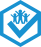 Goal 1: Universal civil registration of births, deaths and other vital events [RAF Paragraph 16-21]Goal 1: Universal civil registration of births, deaths and other vital events [RAF Paragraph 16-21]Goal 1: Universal civil registration of births, deaths and other vital events [RAF Paragraph 16-21]Goal 1: Universal civil registration of births, deaths and other vital events [RAF Paragraph 16-21]Goal 1: Universal civil registration of births, deaths and other vital events [RAF Paragraph 16-21]Goal 1: Universal civil registration of births, deaths and other vital events [RAF Paragraph 16-21]Goal 1: Universal civil registration of births, deaths and other vital events [RAF Paragraph 16-21]Goal 1: Universal civil registration of births, deaths and other vital events [RAF Paragraph 16-21]Goal 1: Universal civil registration of births, deaths and other vital events [RAF Paragraph 16-21]Target 1.A. By 2024, at least 100 per cent of births in the territory and jurisdiction in the given year are registered.Target 1.A. By 2024, at least 100 per cent of births in the territory and jurisdiction in the given year are registered.Target 1.A. By 2024, at least 100 per cent of births in the territory and jurisdiction in the given year are registered.Target 1.A. By 2024, at least 100 per cent of births in the territory and jurisdiction in the given year are registered.Target 1.A. By 2024, at least 100 per cent of births in the territory and jurisdiction in the given year are registered.Target 1.A. By 2024, at least 100 per cent of births in the territory and jurisdiction in the given year are registered.Target 1.A. By 2024, at least 100 per cent of births in the territory and jurisdiction in the given year are registered.Target 1.A. By 2024, at least 100 per cent of births in the territory and jurisdiction in the given year are registered.Target 1.A. By 2024, at least 100 per cent of births in the territory and jurisdiction in the given year are registered.Target 1.A. By 2024, at least 100 per cent of births in the territory and jurisdiction in the given year are registered.National target value:100% National target value:100% National target value:100% National target value:100% National target value:100% National target value:100% National target value:100% National target value:100% National target value:100% National target value:100% Number/ PercentNumber/ PercentYearSource of the Data CollectedSource of the Data CollectedList any limitations of the data or challenges encountered during its collection.List any limitations of the data or challenges encountered during its collection.List any limitations of the data or challenges encountered during its collection.Estimated number of live births within the year *Estimated number of live births within the year *3,005,7763,005,7762014Sample Vital Registration System (SVRS), Bangladesh Bureau of Statistics (BBS). Sample Vital Registration System (SVRS), Bangladesh Bureau of Statistics (BBS). This is sample based estimation; therefore it has some standard errors in built within. This is sample based estimation; therefore it has some standard errors in built within. This is sample based estimation; therefore it has some standard errors in built within. Total Number of registered births within the year of occurrenceTotal Number of registered births within the year of occurrence385,646385,6462014Birth and Death Registration Project, Local Government Division        Birth and Death Registration Project, Local Government Division        Lack of awareness among some sections of population.  People are less interested to get the birth registration of their children before getting admission in the school Lack of awareness among some sections of population.  People are less interested to get the birth registration of their children before getting admission in the school Lack of awareness among some sections of population.  People are less interested to get the birth registration of their children before getting admission in the school Per cent of births in the territory and jurisdiction in the given year  that are registeredPer cent of births in the territory and jurisdiction in the given year  that are registered12.83%12.83%2014Birth and Death Registration project, Local Government DivisionBirth and Death Registration project, Local Government DivisionLack of awareness among some sections of population. People are less interested to get the birth registration of their children before getting admission in the schoolLack of awareness among some sections of population. People are less interested to get the birth registration of their children before getting admission in the schoolLack of awareness among some sections of population. People are less interested to get the birth registration of their children before getting admission in the schoolTarget 1.B. By 2024, at least 100 per cent of children under 5 years old in the territory and jurisdiction have had their birth registered.Target 1.B. By 2024, at least 100 per cent of children under 5 years old in the territory and jurisdiction have had their birth registered.Target 1.B. By 2024, at least 100 per cent of children under 5 years old in the territory and jurisdiction have had their birth registered.Target 1.B. By 2024, at least 100 per cent of children under 5 years old in the territory and jurisdiction have had their birth registered.Target 1.B. By 2024, at least 100 per cent of children under 5 years old in the territory and jurisdiction have had their birth registered.Target 1.B. By 2024, at least 100 per cent of children under 5 years old in the territory and jurisdiction have had their birth registered.Target 1.B. By 2024, at least 100 per cent of children under 5 years old in the territory and jurisdiction have had their birth registered.Target 1.B. By 2024, at least 100 per cent of children under 5 years old in the territory and jurisdiction have had their birth registered.Target 1.B. By 2024, at least 100 per cent of children under 5 years old in the territory and jurisdiction have had their birth registered.Target 1.B. By 2024, at least 100 per cent of children under 5 years old in the territory and jurisdiction have had their birth registered.National target value:100%National target value:100%National target value:100%National target value:100%National target value:100%National target value:100%National target value:100%National target value:100%National target value:100%National target value:100%Number/ PercentYearSource of the Data CollectedSource of the Data CollectedSource of the Data CollectedList any limitations of the data or challenges encountered during its collection.List any limitations of the data or challenges encountered during its collection.Estimated number of children aged under 5 years in a given year who have had their birth registeredEstimated number of children aged under 5 years in a given year who have had their birth registeredEstimated number of children aged under 5 years in a given year who have had their birth registered20.56 million2014 EPI Hq, Directorate General of Health Services (National Immunization Program), Ministry of Health and Family Welfare EPI Hq, Directorate General of Health Services (National Immunization Program), Ministry of Health and Family Welfare EPI Hq, Directorate General of Health Services (National Immunization Program), Ministry of Health and Family WelfareThe main challenge was to collect data by visiting each and every household physically. The main challenge was to collect data by visiting each and every household physically. Number of children under 5 years old that have had their birth registered in a given yearNumber of children under 5 years old that have had their birth registered in a given yearNumber of children under 5 years old that have had their birth registered in a given year5.06 million2014Birth and Death Registration project, Local Government DivisionBirth and Death Registration project, Local Government DivisionBirth and Death Registration project, Local Government DivisionLack of awareness among some sections of population.People are less interested to get the birth registration of their children before getting admission in the school. Lack of awareness among some sections of population.People are less interested to get the birth registration of their children before getting admission in the school. Per cent of children under 5 years old that have had their birth registered in a given yearPer cent of children under 5 years old that have had their birth registered in a given yearPer cent of children under 5 years old that have had their birth registered in a given year24.62%2014EPI Hq, Directorate General of Health Services (National Immunization Program), Ministry of Health and Family Welfare; and Birth and Death Registration project, Local Government DivisionEPI Hq, Directorate General of Health Services (National Immunization Program), Ministry of Health and Family Welfare; and Birth and Death Registration project, Local Government DivisionEPI Hq, Directorate General of Health Services (National Immunization Program), Ministry of Health and Family Welfare; and Birth and Death Registration project, Local Government DivisionThe main challenge was to collect data by visiting each and every household physically. The main challenge was to collect data by visiting each and every household physically. Target 1.C.     By 2024, at least 100 per cent of all individuals in the territory and jurisdiction have had their birth registered.Target 1.C.     By 2024, at least 100 per cent of all individuals in the territory and jurisdiction have had their birth registered.Target 1.C.     By 2024, at least 100 per cent of all individuals in the territory and jurisdiction have had their birth registered.Target 1.C.     By 2024, at least 100 per cent of all individuals in the territory and jurisdiction have had their birth registered.Target 1.C.     By 2024, at least 100 per cent of all individuals in the territory and jurisdiction have had their birth registered.Target 1.C.     By 2024, at least 100 per cent of all individuals in the territory and jurisdiction have had their birth registered.Target 1.C.     By 2024, at least 100 per cent of all individuals in the territory and jurisdiction have had their birth registered.Target 1.C.     By 2024, at least 100 per cent of all individuals in the territory and jurisdiction have had their birth registered.Target 1.C.     By 2024, at least 100 per cent of all individuals in the territory and jurisdiction have had their birth registered.National target value:100%National target value:100%National target value:100%National target value:100%National target value:100%National target value:100%National target value:100%National target value:100%National target value:100%Number/ PercentYearYearSource of the Data CollectedSource of the Data CollectedList any limitations of the data or challenges encountered during its collection.List any limitations of the data or challenges encountered during its collection.Estimated total population (mid-year)Estimated total population (mid-year)Estimated total population (mid-year)158.85 millionJuly 2015July 2015Monitoring the Situation of Vital Statistics of Bangladesh(MSVSB), BBSMonitoring the Situation of Vital Statistics of Bangladesh(MSVSB), BBSThis is sample based estimation; therefore it has some standard errors in built within. This is sample based estimation; therefore it has some standard errors in built within. Number of individuals in a given year who have had their birth registered (including late registrations of adults)Number of individuals in a given year who have had their birth registered (including late registrations of adults)Number of individuals in a given year who have had their birth registered (including late registrations of adults)137.95 millionOctober 2015October 2015Birth and Death Registration Project, Local Government Division.        Birth and Death Registration Project, Local Government Division.        The biggest challenge is to control and prevent tendency of registering multiple times for the same person.  The biggest challenge is to control and prevent tendency of registering multiple times for the same person.  Per cent of individuals that have had their birth registeredPer cent of individuals that have had their birth registeredPer cent of individuals that have had their birth registered86.49%Birth and Death Registration Project, Local Government Division.        Birth and Death Registration Project, Local Government Division.        Lack of awareness among some sections of population. There may be some multiple entries in the database.Lack of awareness among some sections of population. There may be some multiple entries in the database.Target1.D. By 2024, at least 80 per cent of all deaths that take place in the territory and jurisdiction in the given year are registered.Target1.D. By 2024, at least 80 per cent of all deaths that take place in the territory and jurisdiction in the given year are registered.Target1.D. By 2024, at least 80 per cent of all deaths that take place in the territory and jurisdiction in the given year are registered.Target1.D. By 2024, at least 80 per cent of all deaths that take place in the territory and jurisdiction in the given year are registered.Target1.D. By 2024, at least 80 per cent of all deaths that take place in the territory and jurisdiction in the given year are registered.Target1.D. By 2024, at least 80 per cent of all deaths that take place in the territory and jurisdiction in the given year are registered.Target1.D. By 2024, at least 80 per cent of all deaths that take place in the territory and jurisdiction in the given year are registered.Target1.D. By 2024, at least 80 per cent of all deaths that take place in the territory and jurisdiction in the given year are registered.Target1.D. By 2024, at least 80 per cent of all deaths that take place in the territory and jurisdiction in the given year are registered.Target1.D. By 2024, at least 80 per cent of all deaths that take place in the territory and jurisdiction in the given year are registered.National target value: 80%National target value: 80%National target value: 80%National target value: 80%National target value: 80%National target value: 80%National target value: 80%National target value: 80%National target value: 80%National target value: 80%Number/ PercentYearYearSource of the Data CollectedList any limitations of the data or challenges encountered during its collection.List any limitations of the data or challenges encountered during its collection.List any limitations of the data or challenges encountered during its collection.Estimated number of deaths in a given yearEstimated number of deaths in a given yearEstimated number of deaths in a given year831,93320142014MSVSB, BBSThis is sample based estimation; therefore it has some standard errors in built within.This is sample based estimation; therefore it has some standard errors in built within.This is sample based estimation; therefore it has some standard errors in built within.Number of deaths that have been registeredin a given year, within the legally stipulated time period (maximum one year)Number of deaths that have been registeredin a given year, within the legally stipulated time period (maximum one year)Number of deaths that have been registeredin a given year, within the legally stipulated time period (maximum one year)75,96220142014Birth and Death Registration ProjectLack of awareness among people in general about the significance of death registration. Absence of strong and immediate linkage with government service delivery systemLack of awareness among people in general about the significance of death registration. Absence of strong and immediate linkage with government service delivery systemLack of awareness among people in general about the significance of death registration. Absence of strong and immediate linkage with government service delivery systemPer cent of all deaths that are registered within the legally stipulated time period (maximum one year)Per cent of all deaths that are registered within the legally stipulated time period (maximum one year)Per cent of all deaths that are registered within the legally stipulated time period (maximum one year)9.13%20142014Birth and Death Registration ProjectLack of awareness among people in general about the significance of death registration. Absence of strong and immediate linkage with government service delivery systemLack of awareness among people in general about the significance of death registration. Absence of strong and immediate linkage with government service delivery systemLack of awareness among people in general about the significance of death registration. Absence of strong and immediate linkage with government service delivery systemTarget 1.E. By 2024, at least 80 per cent of all deaths recorded by the health sector in the territory and jurisdiction in the given year have a medically certified cause of death recorded using the international form of the death certificate.Target 1.E. By 2024, at least 80 per cent of all deaths recorded by the health sector in the territory and jurisdiction in the given year have a medically certified cause of death recorded using the international form of the death certificate.Target 1.E. By 2024, at least 80 per cent of all deaths recorded by the health sector in the territory and jurisdiction in the given year have a medically certified cause of death recorded using the international form of the death certificate.Target 1.E. By 2024, at least 80 per cent of all deaths recorded by the health sector in the territory and jurisdiction in the given year have a medically certified cause of death recorded using the international form of the death certificate.Target 1.E. By 2024, at least 80 per cent of all deaths recorded by the health sector in the territory and jurisdiction in the given year have a medically certified cause of death recorded using the international form of the death certificate.National target value: 80%National target value: 80%National target value: 80%National target value: 80%National target value: 80%Number/ PercentYearSource of the Data CollectedList any limitations of the data or challenges encountered during its collection.Estimated total number of deaths recorded by the health sector that have a medically certified cause of death recorded using the international form of the death certificate (ICD-10 coding)~50,0002014MIS, DGHS, MOH&FWPractice of ICD-10 coding has started recently. There are no separate cadres in the health sector or hospitals for ICD-10 coding. The situation is being improved. Total number of deaths recorded by health institutions or health sector300000 (approx)2014MIS, DGHS, MoH&FWDoPer cent of all deaths recorded by the health sector that have a medically certified cause of death recorded using the international form of the death certificate~16%2014MIS, DGHS, MoH&FWAlmost 90% of the deaths take place in home and in the community. In the rural communities, medical death certificate is not needed for burial. Medical certification of death from a qualified medical doctor is immediately not possible to introduce in the country as there is acute shortage of medical doctors in the rural communities. So, as an alternative effort is underway to introduce and scale verbal autopsy.Goal 2: All individuals are provided with legal documentation of civil registration of births, deaths and other vital events, as necessary, to claim identity, civil status and ensuing rights. 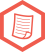 [RAF Paragraph 22-27]Target 2.A. By 2024, at least 100 per cent of all births registered in the territory and jurisdiction are accompanied with the issuance of an official birth certificate that includes, as a minimum, the individual’s name, sex, date and place of birth, and name of parent(s) where known.National target value: 100%The individual’s nameXThe individual’s sexXDate of birthXPlace of the birth (occurrence of the event)XName of parents (if known)XEstimated number of registered birth issued with certificates (with minimum information) upon registration the given year385,646 in 2014Estimated percentage of births registered within the last year that was accompanied with the issuance of an official birth certificate100% (only electronically issued)**The system makes the certificate available on entry of the required data for birth registration and the certificate is being issued on demand.Target 2.B. By 2024, at least 80 per cent of all deaths registered in the territory and jurisdiction in the given year are accompanied with the issuance of an official death certificate which includes, as a minimum, the deceased’s name, date of death, sex, and age.National target value: 80%The individual’s nameXThe individual’s sexXDate of death (occurrence of the event)XAgeXEstimated number of death certificates issued (with minimum information) in the given year75,962 in 2014Estimated percentage of deaths registered accompanied with the issuance of an official death certificate100% (only electronically issued)***Please add any comments related to your measurement of this indicatorThe system makes the certificate available on entry of the required data for death registration and the certificate is being issued on demand.Goal 3: Accurate, complete and timely vital statistics (including on causes of death) are produced based on registration records and are disseminated. [RAF Paragraph 28-34]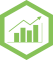 3.A.	By 2021, annual nationally representative statistics on births – disaggregated by age of mother, sex of child, geographic area and administrative subdivision – are produced from registration records or other valid administrative data sourcesNational target value: By 2021Monitoring the situation of Vital Statistics, Bangladesh (MSVSB), of BBS is the main data source that are used for the production of annual statistical information on births. However, BBS also uses the  Population and Housing census and special survey in this regard. YesNoNot applicableAge of motherSex of childGeographic area/Administrative subdivision for place of birth (occurrence) Geographic area/Administrative subdivision for place of registration of birthSpecial populations i.e. hard-to-reach and marginalized population groupsThis is sample based estimation; therefore it has some standard errors in built within; Sample areas are limited; andLack of enough and trained human resources in the BBS.3.B.	By 2021, annual nationally representative statistics on deaths – disaggregated by age, sex, cause of death defined by ICD (latest version as appropriate), geographic area and administrative subdivision – are produced from registration records or other valid administrative data sources.National target value:2021Monitoring the situation of Vital Statistics, Bangladesh (MSVSB), of BBS is the main data source that are used for the production of annual statistical information on deaths. However, BBS also uses the  Population and Housing census and special survey in this regard. YesNoNot applicableAgeSexGeographic area/Administrative subdivision for place of death (occurrence) Geographic area/Administrative subdivision for place of registration of deathCause of death as defined by ICDSpecial populations i.e. hard-to-reach and marginalized population groupsThis is sample based estimation; therefore it has some standard errors in built within; Sample areas are limited; andLack of enough and trained human resources in the BBS.3.C.	By 2024, at least 100 per cent of deaths occurring in health facilities or with the attention of a medical practitioner have an underlying cause of death code derived from the medical certificate according to the standards defined by ICD (latest version as appropriate)National target value: 100%NumberPercentageYear (Data Collected)Source of the Data Estimated number and percentage of deaths occurring in health facilities or with attention of medical practitionerin the given year128,263(only from public hospitals Based on Health Bulletin 2015)  15.50%2014MIS DGHSEstimated number and percentage of deaths occurring in health facilities or with attention of medical practitioner that have an underlying cause of death code derived from the medical certificate according to the standards defined by ICD in the given year50,000  (Approx.)(In public hospitals)~39%2014MIS, DGHSEstimated number and percentage of deaths occurring in health facilities or with attention of medical practitioner that have an underlying cause of death code derived from the medical certificate according to other source standards or classifications in the given yearNo Data availableNot ApplicableNot Applicable3.D.	By 2024, the proportion of deaths coded to ill-defined codes will have been reduced by 50  per cent compared with the baseline year.National target value: By 2024 50%NumberPercentageYear Source of the Data Number of deaths coded to ill-defined codes in the given yearNot assessed3.E. By 2024, at least 50 per cent of deaths taking place outside of a health facility and without the attention of a medical practitioner have their underlying cause of death code determined through verbal autopsy in line with international standards.National target value: 50%NumberPercentageYear Source of the Data Estimated number and percentage of deaths taking place outside of a health facility and without attention of a medical practitioner in the given year703670~ 70%2014SVRS, BBSEstimated number and percentage of deaths occurring outside of health facilities or without attention of medical practitioner that have their underlying cause of death code determined through verbal autopsy in line with international standards in the given yearNo data availableN/AN/AN/A Estimated number and percentage of deaths occurring outside of health facilities or without attention of medical practitioner that have their underlying cause of death code determined through other methods  besides verbal autopsyin the given yearN/AN/AN/AN/A With technical assistant of Bloomberg Philanthropies’ D4H (Data for Health) initiative, the underlying cause of death in cases where death occurs outside of health facilities or without attention of a medical practitioner will be evaluated in 2016.YesNoWhich standards, if any, do you use for performing a verbal autopsy?Data are collected by lay reporting system developed by the WHO. Under this system data on causes of death are collected by non-medical persons.Almost 90% of the deaths take place in home and in community. In rural communities, medical death certificate is not needed for burial. Medical certification of death from a qualified medical doctor is immediately not possible to introduce in the country as there is acute shortage of medical doctors in the rural communities. The There are no separate coder in the health sector or hospitals for ICD-10 coding.3.F.	By 2021, key summary tabulations of vital statistics on births and deaths using registration records as the primary source, are made available in the public domain in electronic format annually, and within one calendar year. [RAF Annex G]National target value: 2021BirthsBirthsDeathsDeathsYesNoYesNoAre registration records used as the primary source?√√Are the tabulations produced annually?√√Are the tabulations disseminated electronically?√√Are the tabulations available within one calendar year?√√Because registration of birth and death is significantly delayed from the point of occurrence, SVRS of BBS is used as primary source of both birth and death.  www.bbs.gov.bd3.G.	By 2021, key summary tabulations of vital statistics on causes of death using registration records as the primary source, are made available in the public domain in electronic format annually, and within two calendar years.National target value: 2021YesNoAre registration records used as the primary source?√Are the tabulations produced annually?√Are the tabulations disseminated electronically?√Are the tabulations available within one calendar year?√Cause of death is not captured appropriately during death registration process; SVRS of BBS is used as primary source of cause of death. It is important to note that cause of death using ICD-10 is being incorporated in the revised legislation for the Act regarding birth and death registration.www.dghs.gov.bd (Health Bulletin)YesIf answered “No”, please explain why it is not consideredNo3.H.	By 2021, an accurate, complete and timely vital statistics report for the previous two years, using registration records as the primary source, is made available in the public domain.National target value:2021YesNoIs it currently available with information for the previous two years?Is it currently available with information for the previous two years?If NOT available, what last two years are currently available for the public domain?Is it currently complete?Is it currently complete?If NOT complete, what information is missing?Was it released in a timely manner?Was it released in a timely manner?When was it scheduled to be released?Every YearEvery YearEvery YearIf NOT released on a timely manner, when was it officially released?Not applicable since we are doing it annually without any delay. Addition national targets, if applicable[RAF Paragraph 15, 21, 27, 34]Addition national targets, if applicable[RAF Paragraph 15, 21, 27, 34]The Regional Action Framework recommends that countries add targets related to marriage, divorces and adoptions to the 15 targets specified in the framework. These could be crafted in a form similar to targets relating to birth and death events.  Please include any additional targets set.The Regional Action Framework recommends that countries add targets related to marriage, divorces and adoptions to the 15 targets specified in the framework. These could be crafted in a form similar to targets relating to birth and death events.  Please include any additional targets set.(National Target Description)(Possible Data Source)By 2024, at least 60 percent of marriages in the territory and jurisdiction in the given year are registered.Law and Justice Division By 2024, at least 60 percent of divorces in the territory and jurisdiction in the given year are registered.Law and Justice Division By 2024, at least 30 percent of adoptions in the territory and jurisdiction in the given year are registered.Law and Justice Division By 2024, at least 60 per cent of in-migration in the territory and jurisdiction in the given year are registeredMinistry of Home AffairsBy 2024, at least 80 per cent of out-migration in the territory and jurisdiction in the given year are registeredMinistry of Home AffairsWhen developing national plans, it may be beneficial to set multiple incremental targets throughout the decade as progress will be made incrementally (e.g. 60% of births registered by 2017, 70% of births registered by 2020, 75% of births registered by 2024).  Please report on any incremental national targets established.  [RAF Paragraph 9.b]When developing national plans, it may be beneficial to set multiple incremental targets throughout the decade as progress will be made incrementally (e.g. 60% of births registered by 2017, 70% of births registered by 2020, 75% of births registered by 2024).  Please report on any incremental national targets established.  [RAF Paragraph 9.b](National Target Description)(Possible Data Source)Will be furnished later onAssess inequalities related to CRVS experienced by subgroups of the population. This includes hard-to-reach and marginalized populations, particular geographic areas or administrative subdivisions. In addition, where appropriate, set national targets to address those inequalities [RAF Paragraph 62e.] YesGo to Question 32.1NoGo to 33YesGo to Question32.3NoGo to Question 33When was this research or evaluation conducted or when will it be conducted?(year)What key challenges were identified? What steps have been taken/ interventions used to address these challenges?YesGo to Question33.1NoGo to 33.2YesGo to Question33.3No√ Skip QuestionWhen was this research conducted?(year)What key challenges were identified?What steps have been taken/ interventions used to address these challenges?